Müracaat/Öneri/Şikayetin Konusu:……………………………………………………………………………………………………………………………………………………………………………………………………………………………………………………………………………………………………………………………..…………………………………………………………………………………………………………………………………………………….………………………………………………………………………………………………………………………………………………………………………..……………………………………………………………………………………………………………………………………………….………………………………………………………………………………………………………………………………………………………………………………………………………………………………………………………………………………………………………………………….…………………………………………………………………………………………………………………………………………………………….…………………………………………………………………………………………………………………………………………………………….…………………………………………………………………………………………………………………………………………………………….…………………………………………………………………………………………………………………………………………………………….……………………………………………………………………………………………………………………………………………………………….Bilgilerinizi ve gereğini arz ederim.Müracaat/Öneri/Şikayet Sahibinin;Adı Soyadı      :Birimi/Görevi:E-posta           :Tarih               :   İmza               :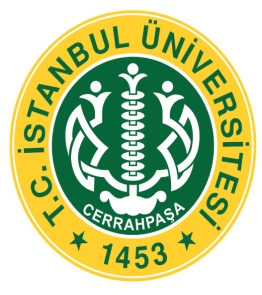 İSTANBUL ÜNİVERSİTESİ – CERRAHPAŞA FLORENCE NİGHTİNGALE HEMŞİRELİK  FAKÜLTESİ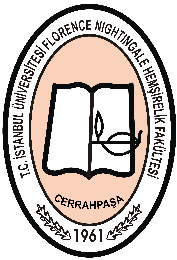 MÜRACAAT /ÖNERİ /ŞİKAYET FORMUMÜRACAAT /ÖNERİ /ŞİKAYET FORMUMÜRACAAT /ÖNERİ /ŞİKAYET FORMU